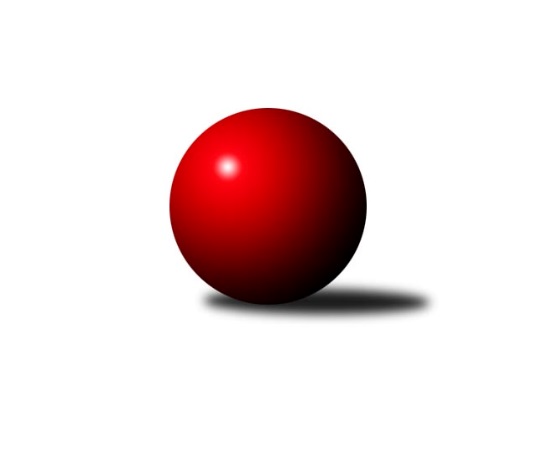 Č.22Ročník 2013/2014	12.4.2014Nejlepšího výkonu v tomto kole: 3634 dosáhlo družstvo: SKK Rokycany1. KLM 2013/2014Výsledky 22. kolaSouhrnný přehled výsledků:TJ Valašské Meziříčí	- TJ Spartak Přerov˝A˝	7:1	3504:3233	20.5:3.5	12.4.KK Moravská Slávia Brno ˝A˝	- SKK Rokycany	3:5	3612:3634	12.0:12.0	12.4.TJ Sokol KARE Luhačovice˝A˝	- SKK  Náchod	5:3	3428:3423	11.0:13.0	12.4.KK Slavoj Praha	- TJ Třebíč	5:3	3374:3284	14.0:10.0	12.4.TJ Centropen Dačice	- TJ Sokol Kolín 	7:1	3284:3191	16.5:7.5	12.4.TJ Sokol Husovice	- TJ Jiskra Kovářská	7:1	3526:3444	14.0:10.0	12.4.Tabulka družstev:	1.	TJ Sokol Husovice	22	16	1	5	117.5 : 58.5 	303.0 : 225.0 	 3463	33	2.	SKK Rokycany	22	14	1	7	109.5 : 66.5 	297.0 : 231.0 	 3429	29	3.	SKK  Náchod	22	12	3	7	97.5 : 78.5 	284.5 : 243.5 	 3429	27	4.	KK Moravská Slávia Brno ˝A˝	22	13	0	9	90.0 : 86.0 	258.0 : 270.0 	 3352	26	5.	TJ Sokol KARE Luhačovice˝A˝	22	12	1	9	93.5 : 82.5 	282.0 : 246.0 	 3432	25	6.	TJ Sokol Kolín	22	12	0	10	94.5 : 81.5 	263.5 : 264.5 	 3359	24	7.	KK Slavoj Praha	22	11	1	10	95.0 : 81.0 	270.0 : 258.0 	 3431	23	8.	TJ Valašské Meziříčí	22	11	1	10	83.5 : 92.5 	261.0 : 267.0 	 3405	23	9.	TJ Jiskra Kovářská	22	9	1	12	82.0 : 94.0 	252.5 : 275.5 	 3374	19	10.	TJ Centropen Dačice	22	7	1	14	76.5 : 99.5 	257.5 : 270.5 	 3385	15	11.	TJ Třebíč	22	6	1	15	70.0 : 106.0 	232.5 : 295.5 	 3326	13	12.	TJ Spartak Přerov˝A˝	22	3	1	18	46.5 : 129.5 	206.5 : 321.5 	 3348	7Podrobné výsledky kola:	 TJ Valašské Meziříčí	3504	7:1	3233	TJ Spartak Přerov˝A˝	Vladimír Výrek	140 	 133 	 166 	152	591 	 3.5:0.5 	 549 	 140	132 	 147	130	Petr Pavelka ml	Radim Metelka	144 	 166 	 146 	150	606 	 4:0 	 547 	 134	129 	 144	140	Milan Kanda	David Volek	152 	 141 	 138 	136	567 	 4:0 	 511 	 133	126 	 126	126	David Janušík	Vlastimil Bělíček *1	122 	 123 	 165 	141	551 	 2:2 	 555 	 142	127 	 147	139	Jakub Pleban	Dalibor Tuček	151 	 144 	 150 	128	573 	 3:1 	 541 	 143	120 	 148	130	Ondřej Topič	Tomáš Cabák	167 	 141 	 148 	160	616 	 4:0 	 530 	 147	131 	 134	118	Martin Sittarozhodčí: střídání: *1 od 44. hodu Dalibor JandíkNejlepší výkon utkání: 616 - Tomáš Cabák	 KK Moravská Slávia Brno ˝A˝	3612	3:5	3634	SKK Rokycany	Petr Mika	149 	 151 	 146 	152	598 	 3:1 	 576 	 128	145 	 160	143	Michal Wohlmut	Pavel Palian	142 	 162 	 169 	151	624 	 3:1 	 596 	 148	150 	 151	147	Štěpán Šreiber	Štěpán Večerka	157 	 162 	 138 	143	600 	 0:4 	 638 	 168	165 	 147	158	Pavel Honsa	Zdeněk Vránek	169 	 161 	 172 	163	665 	 4:0 	 615 	 154	158 	 143	160	Michal Pytlík	Milan Klika *1	129 	 142 	 148 	156	575 	 2:2 	 612 	 159	164 	 141	148	Roman Pytlík	Michal Kellner	130 	 143 	 140 	137	550 	 0:4 	 597 	 149	146 	 160	142	Jan Endrštrozhodčí: střídání: *1 od 31. hodu Pavel AntošNejlepší výkon utkání: 665 - Zdeněk Vránek	 TJ Sokol KARE Luhačovice˝A˝	3428	5:3	3423	SKK  Náchod	Michal Markus	140 	 157 	 151 	163	611 	 2:2 	 565 	 141	158 	 139	127	Daniel Neumann	Jiří Staněk	140 	 135 	 140 	138	553 	 2:2 	 568 	 150	152 	 137	129	Roman Straka	Rostislav Gorecký	145 	 145 	 163 	147	600 	 1:3 	 565 	 149	150 	 111	155	Ladislav Beránek	Jiří Kudláček	150 	 154 	 142 	129	575 	 3:1 	 555 	 134	139 	 139	143	Martin Kovář	Jiří Mrlík	151 	 148 	 128 	158	585 	 3:1 	 568 	 144	142 	 135	147	Zdeněk Říha	Pavel Kubálek *1	132 	 112 	 142 	118	504 	 0:4 	 602 	 139	147 	 165	151	Petr Holýrozhodčí: střídání: *1 od 42. hodu Jiří KudláčekNejlepší výkon utkání: 611 - Michal Markus	 KK Slavoj Praha	3374	5:3	3284	TJ Třebíč	Zdeněk Gartus	174 	 162 	 153 	161	650 	 4:0 	 491 	 127	143 	 109	112	Petr Března *1	Igor Búrik *2	151 	 117 	 158 	149	575 	 3:1 	 576 	 126	159 	 154	137	Kamil Nestrojil	Martin Kozel st.	137 	 161 	 126 	137	561 	 2:2 	 595 	 140	153 	 168	134	Robert Pevný	Jiří Bartoníček	135 	 138 	 135 	130	538 	 0:4 	 577 	 153	144 	 141	139	Jiří Mikoláš	Petr Pavlík	139 	 158 	 161 	155	613 	 4:0 	 538 	 132	153 	 126	127	Petr Dobeš ml.	Miroslav Bubeník	107 	 92 	 110 	128	437 	 1:3 	 507 	 135	125 	 109	138	Karel Uhlířrozhodčí: střídání: *1 od 91. hodu Jan Dobeš, *2 od 43. hodu Anton StašákNejlepší výkon utkání: 650 - Zdeněk Gartus	 TJ Centropen Dačice	3284	7:1	3191	TJ Sokol Kolín 	Petr Žahourek	140 	 130 	 134 	137	541 	 4:0 	 495 	 120	119 	 124	132	Lukáš Hološko	Milan Kabelka	143 	 139 	 134 	147	563 	 3:1 	 501 	 123	111 	 141	126	Roman Weiss	Karel Novák	149 	 137 	 137 	138	561 	 4:0 	 520 	 122	134 	 129	135	Jaroslav Šatník	Tomáš Bártů	124 	 109 	 129 	141	503 	 2.5:1.5 	 510 	 117	138 	 129	126	Jiří Němec	Václav Zajíc	130 	 144 	 131 	114	519 	 1:3 	 576 	 138	138 	 151	149	Filip Dejda	Milan Blecha	155 	 134 	 158 	150	597 	 2:2 	 589 	 147	143 	 159	140	Martin Švorbarozhodčí: Nejlepší výkon utkání: 597 - Milan Blecha	 TJ Sokol Husovice	3526	7:1	3444	TJ Jiskra Kovářská	Zdeněk Vymazal	131 	 166 	 140 	149	586 	 2:2 	 556 	 151	141 	 146	118	David Junek	Jiří Axman ml. ml.	148 	 151 	 149 	154	602 	 3:1 	 599 	 142	144 	 165	148	Vlastimil Zeman ml. ml.	Libor Škoula	140 	 139 	 135 	168	582 	 2:2 	 565 	 137	147 	 138	143	Vlastimil Zeman st.	Michal Šimek	149 	 157 	 142 	154	602 	 4:0 	 549 	 135	140 	 141	133	Jaroslav Tejml	Dušan Ryba	138 	 139 	 164 	140	581 	 1:3 	 607 	 173	146 	 144	144	Lukáš Doubrava	Jiří Radil	136 	 144 	 154 	139	573 	 2:2 	 568 	 156	138 	 130	144	Martin Pejčochrozhodčí: Nejlepší výkon utkání: 607 - Lukáš DoubravaPořadí jednotlivců:	jméno hráče	družstvo	celkem	plné	dorážka	chyby	poměr kuž.	Maximum	1.	Zdeněk Gartus 	KK Slavoj Praha	608.25	391.4	216.9	0.7	12/12	(684)	2.	Pavel Honsa 	SKK Rokycany	594.95	381.8	213.2	1.2	11/12	(638)	3.	Zdeněk Vymazal 	TJ Sokol Husovice	593.17	382.7	210.4	1.0	12/12	(646)	4.	Rostislav Gorecký 	TJ Sokol KARE Luhačovice˝A˝	592.42	384.6	207.8	1.9	12/12	(646)	5.	Radim Metelka 	TJ Valašské Meziříčí	591.46	381.1	210.3	1.1	12/12	(635)	6.	Filip Dejda 	TJ Sokol Kolín 	590.56	388.8	201.8	1.3	12/12	(631)	7.	Martin Švorba 	TJ Sokol Kolín 	589.91	378.7	211.2	1.5	10/12	(618)	8.	Michal Markus 	TJ Sokol KARE Luhačovice˝A˝	587.11	385.1	202.0	1.1	12/12	(655)	9.	Jiří Mrlík 	TJ Sokol KARE Luhačovice˝A˝	586.52	381.3	205.2	2.6	12/12	(646)	10.	Jiří Axman ml.  ml.	TJ Sokol Husovice	586.43	379.7	206.7	1.7	12/12	(638)	11.	Roman Straka 	SKK  Náchod	584.48	378.9	205.6	1.4	12/12	(649)	12.	Vlastimil Bělíček 	TJ Valašské Meziříčí	582.99	372.3	210.7	1.3	12/12	(631)	13.	Libor Škoula 	TJ Sokol Husovice	582.60	375.9	206.7	1.5	10/12	(621)	14.	Petr Mika 	KK Moravská Slávia Brno ˝A˝	582.19	375.9	206.3	2.0	12/12	(644)	15.	Vlastimil Zeman ml.  ml.	TJ Jiskra Kovářská	580.49	375.4	205.1	1.6	11/12	(621)	16.	Milan Kabelka 	TJ Centropen Dačice	578.65	377.8	200.9	2.0	12/12	(624)	17.	Martin Kovář 	SKK  Náchod	575.87	370.7	205.2	1.6	12/12	(636)	18.	Zdeněk Říha 	SKK  Náchod	575.71	374.7	201.0	2.1	10/12	(627)	19.	Petr Žahourek 	TJ Centropen Dačice	574.73	374.4	200.3	4.1	9/12	(650)	20.	David Junek 	TJ Jiskra Kovářská	574.46	369.3	205.1	2.2	12/12	(616)	21.	Lukáš Doubrava 	TJ Jiskra Kovářská	574.08	372.4	201.7	1.6	12/12	(647)	22.	Jan Endršt 	SKK Rokycany	573.99	375.6	198.4	1.7	12/12	(636)	23.	Václav Mazur 	TJ Spartak Přerov˝A˝	573.81	380.3	193.6	1.8	11/12	(627)	24.	Michal Pytlík 	SKK Rokycany	573.60	370.1	203.6	1.6	12/12	(623)	25.	Petr Pavlík 	KK Slavoj Praha	573.58	375.7	197.9	2.7	10/12	(613)	26.	Petr Holý 	SKK  Náchod	573.53	374.2	199.3	1.7	10/12	(629)	27.	Milan Blecha 	TJ Centropen Dačice	573.31	371.8	201.5	1.2	12/12	(630)	28.	Michal Šimek 	TJ Sokol Husovice	572.54	372.7	199.8	2.4	12/12	(620)	29.	Ladislav Urban 	SKK Rokycany	572.33	368.5	203.9	2.2	8/12	(626)	30.	Kamil Nestrojil 	TJ Třebíč	572.29	372.7	199.6	2.3	11/12	(612)	31.	Stanislav Březina 	KK Slavoj Praha	571.25	367.4	203.8	1.8	11/12	(611)	32.	Dušan Ryba 	TJ Sokol Husovice	571.23	371.2	200.1	2.2	10/12	(602)	33.	Jiří Malínek 	TJ Centropen Dačice	570.80	374.3	196.5	3.6	11/12	(628)	34.	Jiří Radil 	TJ Sokol Husovice	570.52	369.4	201.1	1.8	11/12	(627)	35.	Anton Stašák 	KK Slavoj Praha	570.42	375.3	195.2	1.7	10/12	(621)	36.	Jiří Bartoníček 	KK Slavoj Praha	570.01	372.9	197.2	1.7	9/12	(603)	37.	Vojtěch Špelina 	SKK Rokycany	569.95	375.7	194.2	2.3	11/12	(647)	38.	Robert Pevný 	TJ Třebíč	568.66	375.9	192.8	1.2	12/12	(648)	39.	Martin Pejčoch 	TJ Jiskra Kovářská	567.53	375.9	191.6	1.9	12/12	(612)	40.	Milan Klika 	KK Moravská Slávia Brno ˝A˝	566.06	365.0	201.0	1.5	11/12	(604)	41.	Jiří Hetych  ml.	SKK  Náchod	565.90	378.2	187.8	2.8	10/12	(638)	42.	Tomáš Cabák 	TJ Valašské Meziříčí	565.24	373.5	191.8	3.3	9/12	(621)	43.	Petr Dobeš  ml.	TJ Třebíč	564.57	376.0	188.6	2.3	11/12	(607)	44.	Radek Polách 	TJ Sokol KARE Luhačovice˝A˝	564.00	377.8	186.2	2.5	10/12	(616)	45.	Daniel Neumann 	SKK  Náchod	563.98	372.2	191.8	2.3	10/12	(645)	46.	Dalibor Tuček 	TJ Valašské Meziříčí	563.81	365.6	198.2	2.1	10/12	(615)	47.	Roman Weiss 	TJ Sokol Kolín 	562.48	369.2	193.3	2.2	12/12	(606)	48.	Martin Kozel  st.	KK Slavoj Praha	561.93	367.4	194.5	2.2	9/12	(596)	49.	Michal Kellner 	KK Moravská Slávia Brno ˝A˝	559.90	367.2	192.8	2.1	9/12	(655)	50.	Jiří Staněk 	TJ Sokol KARE Luhačovice˝A˝	559.85	367.9	191.9	3.3	12/12	(592)	51.	Dalibor Jandík 	TJ Valašské Meziříčí	556.75	364.2	192.6	3.0	11/12	(598)	52.	Jakub Pleban 	TJ Spartak Přerov˝A˝	556.19	363.7	192.5	2.8	12/12	(607)	53.	Václav Zajíc 	TJ Centropen Dačice	555.58	363.0	192.6	2.5	8/12	(591)	54.	Jan Pelák 	TJ Sokol Kolín 	555.24	370.3	185.0	3.0	10/12	(593)	55.	Ondřej Topič 	TJ Spartak Přerov˝A˝	554.23	369.7	184.6	2.9	12/12	(590)	56.	David Volek 	TJ Valašské Meziříčí	553.84	370.7	183.2	2.6	8/12	(595)	57.	Vlastimil Zeman st. 	TJ Jiskra Kovářská	553.70	367.2	186.5	3.0	9/12	(592)	58.	Pavel Antoš 	KK Moravská Slávia Brno ˝A˝	552.55	368.3	184.2	4.2	12/12	(632)	59.	Petr Pavelka ml 	TJ Spartak Přerov˝A˝	551.79	365.7	186.1	4.2	12/12	(597)	60.	Václav Rypel 	TJ Třebíč	550.66	365.5	185.2	2.9	8/12	(587)	61.	Zdeněk Vránek 	KK Moravská Slávia Brno ˝A˝	548.63	367.1	181.5	3.6	9/12	(665)	62.	Jaroslav Šatník 	TJ Sokol Kolín 	546.39	360.4	186.0	4.0	11/12	(586)	63.	Petr Března 	TJ Třebíč	546.11	366.5	179.6	2.9	8/12	(606)	64.	Jiří Němec 	TJ Sokol Kolín 	542.44	366.8	175.7	3.8	9/12	(586)		Roman Pytlík 	SKK Rokycany	612.00	400.0	212.0	4.0	1/12	(612)		Martin Sitta 	TJ Spartak Přerov˝A˝	589.08	374.3	214.8	1.6	6/12	(661)		Miroslav Milan 	KK Moravská Slávia Brno ˝A˝	580.60	380.4	200.2	3.4	3/12	(651)		Pavel Kubálek 	TJ Sokol KARE Luhačovice˝A˝	579.03	376.3	202.7	2.4	4/12	(647)		Jiří Hendrych 	TJ Spartak Přerov˝A˝	578.75	374.0	204.8	2.2	4/12	(635)		Miroslav Jemelík 	TJ Třebíč	575.00	382.0	193.0	1.0	1/12	(575)		Roman Goldemund 	TJ Spartak Přerov˝A˝	569.22	378.0	191.2	2.3	3/12	(599)		Karel Novák 	TJ Centropen Dačice	567.86	376.4	191.5	2.1	6/12	(616)		Jan Machálek  ml.	TJ Sokol Husovice	564.00	372.0	192.0	4.0	1/12	(564)		Jiří Mikoláš 	TJ Třebíč	563.39	365.9	197.5	3.1	6/12	(603)		Michal Wohlmut 	SKK Rokycany	563.33	376.7	186.7	3.3	3/12	(608)		Martin Maršálek 	SKK Rokycany	561.50	382.0	179.5	4.5	2/12	(591)		Milan Krejčí 	KK Moravská Slávia Brno ˝A˝	560.33	366.3	194.0	3.0	3/12	(594)		Martin Fűrst 	SKK Rokycany	559.83	373.5	186.3	1.8	4/12	(637)		Pavel Vymazal 	TJ Sokol Husovice	559.33	370.0	189.3	2.0	3/12	(577)		Ladislav Beránek 	SKK  Náchod	558.43	373.0	185.4	3.8	6/12	(614)		Evžen Valtr 	KK Slavoj Praha	555.90	365.7	190.2	3.3	7/12	(589)		Štěpán Večerka 	KK Moravská Slávia Brno ˝A˝	552.83	362.6	190.3	1.7	7/12	(650)		Vladimír Výrek 	TJ Valašské Meziříčí	551.16	369.7	181.5	2.9	7/12	(642)		Jaroslav Krejčí 	TJ Spartak Přerov˝A˝	551.00	357.0	194.0	7.0	1/12	(551)		Jan Dobeš 	TJ Třebíč	551.00	367.3	183.8	4.8	2/12	(572)		Jiří Kudláček 	TJ Sokol KARE Luhačovice˝A˝	550.63	375.2	175.5	5.0	6/12	(581)		Štěpán Šreiber 	SKK Rokycany	550.50	366.8	183.7	4.0	6/12	(599)		Petr Vojtíšek 	TJ Centropen Dačice	549.50	373.5	176.0	4.0	1/12	(567)		Petr Dvořák 	TJ Jiskra Kovářská	549.25	366.6	182.6	5.6	4/12	(602)		Vladimír Mánek 	TJ Spartak Přerov˝A˝	549.00	369.3	179.7	4.0	3/12	(558)		Pavel Palian 	KK Moravská Slávia Brno ˝A˝	548.06	363.2	184.8	3.2	7/12	(666)		Viktor Jeřábek 	TJ Centropen Dačice	548.00	375.0	173.0	4.0	1/12	(548)		Mojmír Novotný 	TJ Třebíč	547.67	369.0	178.7	1.7	1/12	(554)		Pavel Kabelka 	TJ Centropen Dačice	545.30	366.9	178.4	3.6	5/12	(578)		Zdeněk Enžl 	SKK Rokycany	541.25	359.6	181.6	3.8	4/12	(586)		Tomáš Bártů 	TJ Centropen Dačice	540.50	363.0	177.5	3.1	4/12	(575)		Karel Uhlíř 	TJ Třebíč	540.50	367.3	173.3	7.8	6/12	(571)		Jaroslav Tejml 	TJ Jiskra Kovářská	540.47	356.4	184.1	2.9	5/12	(588)		Milan Kanda 	TJ Spartak Přerov˝A˝	539.50	374.5	165.0	3.6	6/12	(621)		Michal Dvořák 	TJ Jiskra Kovářská	538.33	365.0	173.3	5.5	4/12	(576)		Jiří Divila ml. 	TJ Spartak Přerov˝A˝	533.50	366.0	167.5	5.5	2/12	(542)		Jindřich Lauer 	TJ Sokol Kolín 	533.29	359.8	173.5	5.0	6/12	(578)		Aleš Zeman 	TJ Třebíč	531.50	367.8	163.8	5.5	4/12	(540)		Petr Vácha 	TJ Spartak Přerov˝A˝	527.50	344.0	183.5	5.0	2/12	(548)		Milan Hrouda 	TJ Jiskra Kovářská	524.92	354.0	170.9	5.8	3/12	(548)		František Caha 	TJ Třebíč	522.50	336.5	186.0	3.5	2/12	(534)		Martin Myška 	TJ Třebíč	522.50	362.0	160.5	6.0	2/12	(523)		Mojmír Holec 	TJ Centropen Dačice	522.33	358.3	164.0	6.3	3/12	(536)		David Janušík 	TJ Spartak Přerov˝A˝	518.50	365.0	153.5	8.5	2/12	(526)		Radek Kasáček 	TJ Třebíč	516.00	375.0	141.0	7.0	1/12	(516)		Lukáš Hološko 	TJ Sokol Kolín 	495.00	329.0	166.0	8.0	1/12	(495)		Miroslav Bubeník 	KK Slavoj Praha	437.00	323.0	114.0	20.0	1/12	(437)Sportovně technické informace:Starty náhradníků:registrační číslo	jméno a příjmení 	datum startu 	družstvo	číslo startu
Hráči dopsaní na soupisku:registrační číslo	jméno a příjmení 	datum startu 	družstvo	Program dalšího kola:Nejlepší šestka kola - absolutněNejlepší šestka kola - absolutněNejlepší šestka kola - absolutněNejlepší šestka kola - absolutněNejlepší šestka kola - dle průměru kuželenNejlepší šestka kola - dle průměru kuželenNejlepší šestka kola - dle průměru kuželenNejlepší šestka kola - dle průměru kuželenNejlepší šestka kola - dle průměru kuželenPočetJménoNázev týmuVýkonPočetJménoNázev týmuPrůměr (%)Výkon5xZdeněk VránekSlávia Brno A6659xZdeněk GartusSlavoj Praha116.196507xZdeněk GartusSlavoj Praha6503xZdeněk VránekSlávia Brno A112.216656xPavel HonsaRokycany6381xPetr PavlíkSlavoj Praha109.586138xPavel PalianSlávia Brno A6245xPavel HonsaRokycany107.666382xTomáš CabákVal. Meziříčí6166xMilan BlechaDačice107.345972xMichal PytlíkRokycany6152xTomáš CabákVal. Meziříčí107.12616